زيارة ثانوية الرياض بالزلفي لكلية التربية بالزلفيبناءً على توجيهات معالي مدير الجامعة الرامية إلى مد جسور التواصل بين الجامعة والمجتمع ، وتأدية رسالة الكلية نحو المحيط التعليمي قامت كلية التربية بالزلفي باستقبال وفود طلابية للكلية لمرحلة الثانوية في سبيل مساعدة الطلاب لرسم مستقبلهم التعليمي والمهني وفق أسس علمية ، وتبصيرهم بالمجالات والتخصصات التعليمية المناسبة لميولهم وقدراتهم واستعداداتهم ، فما كان من الكلية إلا أن بادرت بالموافقة على الزيارة وتكليف مدير شؤون الطلاب بالكلية أ . إبراهيم المنصور للتنسيق لذلك .حيث بدئ اللقاء بكلمة سعادة وكيل الكلية لشئون التعليمية أ . جبر بن ضويحي الفحام رحب بالحضور نيابة عن عميد الكلية ، ثم بين لهم أقسام الكلية وما تحتويه ، وبين لهم المعدلات لدخول الكلية بالحد الاعلى والأدنى ، وبين لهم أن الكلية تعتزم افتتاح قسم جديد .ثم كلمة رئيس قسم الدراسات الإسلامية  د . عبدالعزيز العليوي رحب بالحضور ، ثم بين لهم ما يحتويه القسم وبين لهم أنه تم فتح الدراسات العلياء في الكلية لمواصلة الماجستير في أقسام البنات ثم توالت المداخلات من الطلاب .   ثم كلمة رئيس قسم اللغة الانجليزية د . أسامه رسلان رحب بالحضور ، ثم بين لهم ما يحتويه القسم وأنه لا يوجد في الوقت الحاضر سنه تحضيرية وبين لهم المواد الدراسة ثم توالت المداخلات من الطلاب .  وختم اللقاء بكلمة لمدير شؤون الطلاب أ . إبراهيم المنصور رحب بها بطلاب ثانوية الرياض والمشرفين وبين لهم الهدف من هذه الزيارة الطلابية وهي تبيين لهم التخصصات المتاحة في الكلية .هذا وقد حضر طلاب ثانوية الرياض إلى مقر كلية التربية بالمجمع في يوم الثلاثاء 20/04/1433 هـ  عند الساعة العاشرة والنصف .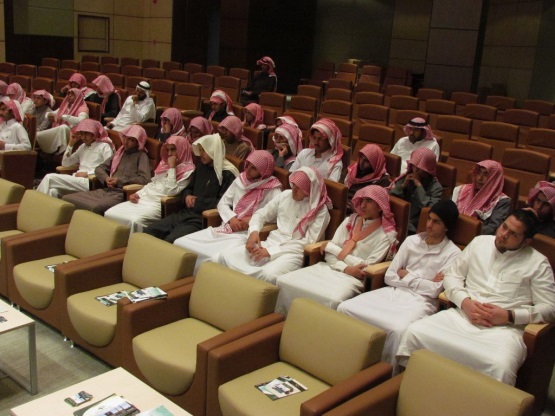 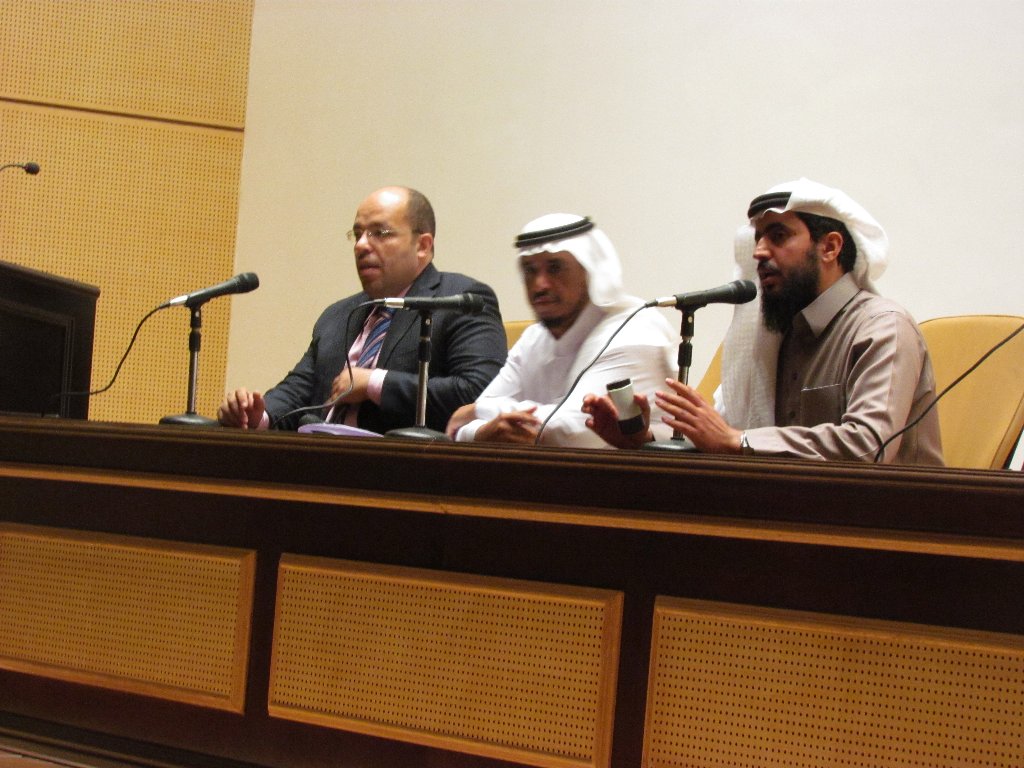 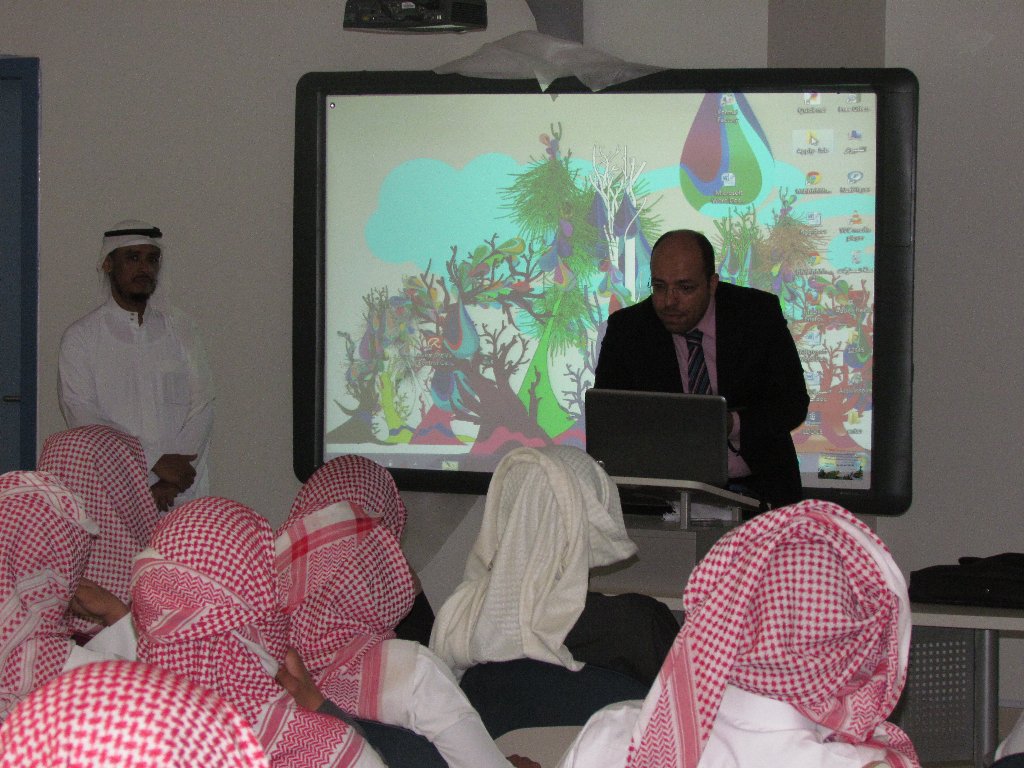 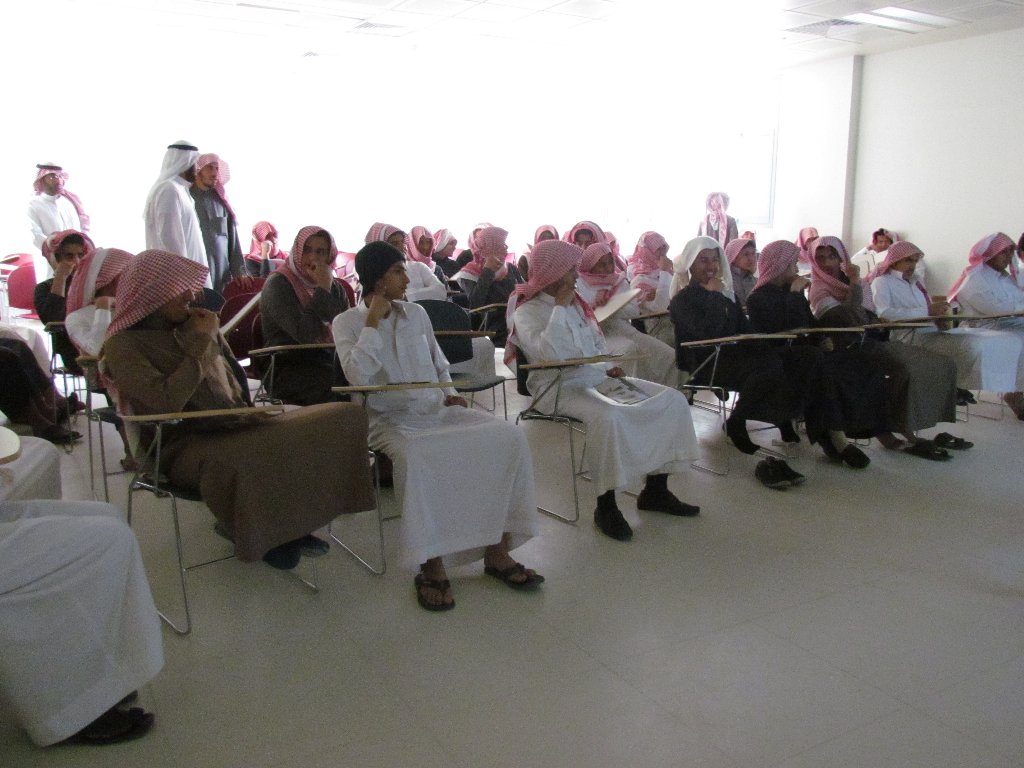 